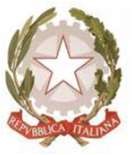     Ministero dell’IstruzioneMinistero dell’Istruzione - Istituto Professionale di Stato Servizi per l’Enogastronomia e l’Ospitalità Alberghiera “A. Vespucci” SEDE CENTRALE: Via Valvassori Peroni, 8 - 20133 Milano - Tel. 02.7610162 SUCCURSALE: Via Crescenzago, 110 - Milano - Tel. 02.70124667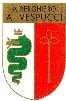 Sito web: www.ipsarvespucci.it - email: mirh010009@istruzione.it  pec: mirh010009@pec.istruzione.itCF: 80109710154 - Codice Meccanografico: MIRH010009PREVENTIVO PROGETTO ANNO SCOLASTICO 2022/23PROGETTOREFERENTEOBIETTIVIATTIVITÀ PREVISTEDOCENTI COMPONENTI COMMISSIONE SU PROGETTOTEMPI DI REALIZZAZIONEBENI E SERVIZI DA UTILIZZAREPREVISIONE IMPEGNO ORARIODATA CONSEGNAFIRMA REFERENTE  DI PROGETTO